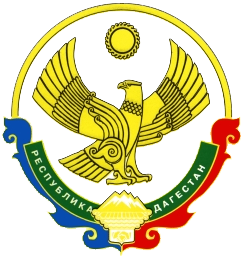 АДМИНИСТРАЦИЯ МУНИЦИПАЛЬНОГО РАЙОНА «ЦУНТИНСКИЙ РАЙОН» РЕСПУБЛИКИ ДАГЕСТАН__________________________________________________________________РАСПОРЯЖЕНИЕот 31 августа 2017 г.                                                                                   № 157с. КидероОб отмене режима чрезвычайной ситуации       В связи с проведенными районным звеном РСЧС мероприятиями по ликвидации последствий чрезвычайной ситуации и стабилизацией обстановки на территории МО СП «сельсовет Шауринский», возникшей в результате пожара, произошедшего 28 августа 2017 года в с. Шаури, Цунтинского района распоряжаюсь:1.Отменить режим чрезвычайной ситуации, введенный распоряжением Главы МР «Цунтинский район» от 28 августа 2016 года №154 «О введении режима чрезвычайной ситуации на территории сельского поселения «сельсовет Шауринский». 2.Отделу СМИ и ИТО опубликовать настоящее распоряжение на официальном сайте администрации МР «Цунтинский район» в сети Интернет.3.Настоящее распоряжение вступает в силу со дня его подписания.           Глава МР 	               П.Ш. Магомединов 